ПРОЕКТвнесен  Главой Тутаевского муниципального района О.В. Низовой____________________                                                                                                              (подпись)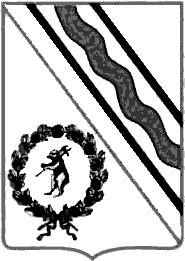 Муниципальный СоветТутаевского муниципального района                         РЕШЕНИЕот___________________ № ____-гг. Тутаевпринято на заседанииМуниципального СоветаТутаевского муниципального района_________________О внесении изменений и дополненийв Устав Тутаевского муниципальногорайона  Ярославской  области	В соответствии с Федеральным законом от 06.10.2003 № 131-ФЗ «Об общих принципах организации местного самоуправления в Российской Федерации» Муниципальный Совет Тутаевского муниципального районаРЕШИЛ:1.Внести в  Устав  Тутаевского муниципального района  Ярославскойобласти,  принятый    решением    Муниципального   Совета     Тутаевскогомуниципального округа от 09.02.2006 № 96 «Об Уставе Тутаевского муниципального округа», следующие изменения и дополнения:	1)абзац шестой части 7 статьи 5 признать утратившим силу;	2)абзац второй части 8 статьи 5 изложить в следующей редакции:2	«Муниципальные    нормативные    правовые     акты     Тутаевскогомуниципального района, затрагивающие права, свободы и обязанности человека и гражданина, муниципальные  нормативные правовые  акты, устанавливающие правовой  статус организаций, учредителем  которых  выступает Тутаевский  муниципальный  район, а  также  соглашения, заключаемые    органами  местного  самоуправления Тутаевского  муниципального  района с другими  органами  местного  самоуправления, вступают в силу после их официального обнародования.»;	3)абзац  первый  части  9  статьи  5  изложить  в  следующей  редакции:	«9.Официальным  опубликованием  муниципального  правового  акта  Тутаевского  муниципального  района, в том  числе   соглашения, заключенного  органами  местного  самоуправления  Тутаевского  муниципального  района  с  другими  органами  местного  самоуправления, считается  первое  размещение   его  полного  текста  на  Официальном  сайте  Администрации  Тутаевского  муниципального  района (доменное имя: ADMTMR.RU; регистрация  в  качестве  сетевого  издания:  ЭЛ № ФС 77 – 76213 от 12.07.2019).»;	4)абзац второй части 9  статьи 5  изложить  в  следующей  редакции:	«Направление муниципального  правового  акта  Тутаевского  муниципального  района, в том числе  соглашения, заключенного  органами  местного  самоуправления  Тутаевского  муниципального  района с  другими  органами  местного  самоуправления, для  официального  опубликования  осуществляется  Главой  Тутаевского  муниципального  района  в  течение  10  дней  со  дня    принятия (издания) муниципального  правового  акта или  со  дня  подписания  соглашения.»;5)абзац четвертый части 9 статьи 5 признать утратившим силу;        6)абзац пятый части 9  статьи 5  признать  утратившим  силу;        7)пункт 28 части 1 статьи 11  изложить  в следующей  редакции:	«28)организация и осуществление мероприятий  межпоселенческого  характера по работе с детьми и молодежью, участие в реализации  молодежной  политики, разработка  и  реализация  мер  по обеспечению  и  защите прав и законных  интересов  молодежи, разработка  и реализация  муниципальных  программ  по основным  направлениям  реализации3молодежной  политики, организация и осуществление  мониторинга  реализации  молодежной политики;»;	8)часть 1 статьи 11.1 дополнить  пунктом 21 следующего  содержания:	«21)дорожная деятельность в отношении  автомобильных  дорог местного  значения  в  границах  населенных пунктов  поселения  и обеспечение  безопасности  дорожного  движения  на них, включая  создание  и  обеспечение функционирования парковок (парковочных мест), осуществление  муниципального  контроля  на  автомобильном  транспорте, городском  наземном электрическом  транспорте и в дорожном  хозяйстве  в  границах  населенных пунктов  поселения, организация  дорожного  движения, а также осуществление иных  полномочий  в  области  использования  автомобильных  дорог и осуществления дорожной  деятельности в соответствии  с  законодательством  Российской  Федерации.».	9)пункт 10 раздела «-по вопросам социальной политики:» статьи 46  изложить  в  следующей  редакции:	«10)организует и осуществляет мероприятия  межпоселенческого  характера по работе с детьми и молодежью, участвует в реализации  молодежной  политики, разрабатывает  и  реализует  меры  по обеспечению  и  защите прав и законных  интересов  молодежи, разрабатывает  и реализует  муниципальные  программы  по основным  направлениям  реализации  молодежной  политики, организует и осуществляет  мониторинг  реализации  молодежной политики;».	10)раздел «-по вопросам местного  значения  на территориях  сельских  поселений, входящих  в состав  Тутаевского  муниципального  района» статьи 46  дополнить  пунктом 21 следующего  содержания:	«21) осуществляет дорожную деятельность в отношении  автомобильных  дорог  местного  значения  в  границах  населенных пунктов  поселения  и обеспечивает  безопасность  дорожного  движения  на них, включая  создание  и  обеспечение функционирования парковок (парковочных мест), осуществляет  муниципальный  контроль  на  автомобильном  транспорте, городском  наземном электрическом  транспорте и в дорожном  хозяйстве  в  границах  населенных пунктов  поселения, организует  дорожное  движение, а также осуществляет  иные  полномочия  в  области  использования  автомобильных  дорог и осуществления дорожной  деятельности в соответствии  с  законодательством  Российской  Федерации.».4	2. Направить  в установленном  порядке  настоящее  решение   в  Управление  Министерства юстиции Российской Федерации  по  Ярославской  области  для  государственной  регистрации.Опубликовать  настоящее  решение  после  его  государственной  регистрации.3.Настоящее  решение   вступает в  силу  после  его  государственной  регистрации  и  официального  опубликования.Председатель Муниципального СоветаТутаевского муниципального района                             М.А.Ванюшкин                           Глава  Тутаевскогомуниципального района                                                        О.В. Низова